心理カウンセリングのご案内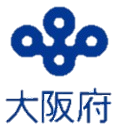 ～再び同じ過ちを繰り返さないために～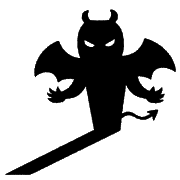 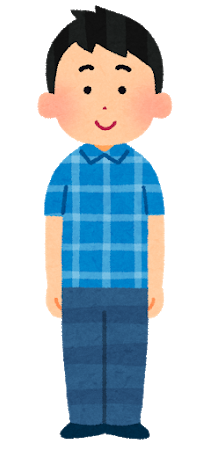 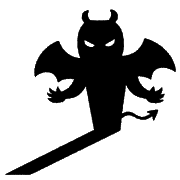 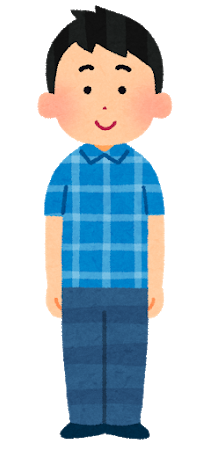 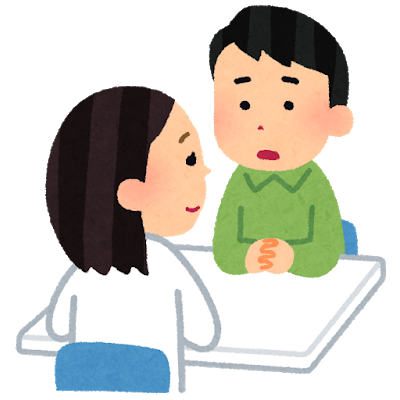 